DAUGAVPILS PILSĒTAS DOME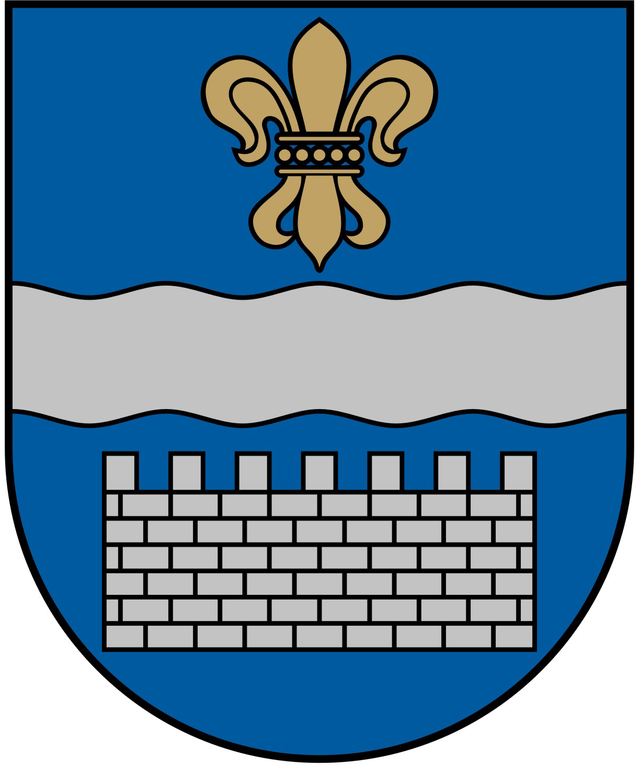 DAUGAVPILS FUTBOLA SKOLAReģ.Nr. 90010967169, Kandavas iela 17A, Daugavpils, LV-5401, telefons 27047360AS “Swedbank”, norēķinu konts: LV69HABA0001402041250e-pasts: fc_daugavpils@inbox.lv, mājas lapa: www.fcdaugavpils.lv_____________________________________________________________________________Daugavpilī17.09.2018. Nr.FCD/2018/5UZAICINĀJUMSPretendentiem iesniegt piedāvājumupublisko iepirkumu likumā nereglamentētajam iepirkumam“Medaļu iegāde un piegāde sporta aktivitātēm “Mūsu veselība ir mūsu rokās””Pasūtītājs: Iepirkuma priekšmets: Medaļu iegāde un piegāde sporta aktivitātēm “Mūsu veselība ir mūsu rokās””.Paredzamā līgumcena: Ne lielāka par 40,00 EUR bez PVN.Balvu piegādes vieta: Kandavas iela 17A, Daugavpils, LV-5401.Līguma izpildes termiņš: Līdz abpusējai saistību izpildei.Piedāvājumu saskaņā ar pievienotajām formām var iesniegt pa e-pastu: fc_daugavpils@inbox.lv, pa pastu vai personīgi Kandavas ielā 17A, Daugavpilī, 301.kab. līdz 2018.gada 21.septembrim plkst.16:00.Kritērijs, pēc kura tiks izvēlēts pakalpojumu sniedzējs: vislētākais piedāvājums atbilstoši tehniskajai specifikācijai.Pretendents iesniedz piedāvājumu, aizpildot pielikumus Nr.1 un Nr.3, kā arī ievērojot tehniskajā specifikācijā norādītās prasības.Citi nosacījumi: piedāvājuma cenā (EUR) jāiekļauj visas pakalpojuma izmaksas (tajā skaitā, bet ne tikai – darba samaksa, peļņa, u.c.), nodokļi un nodevas, kas saistītas ar līguma izpildi.Pielikumā:- Pieteikums par piedalīšanos uzaicinājumā (Pielikums Nr.1);- Tehniskā specifikācija (Pielikums Nr.2);- Finanšu piedāvājums (Pielikums Nr.3).1.pielikumsDaugavpils Futbola skolas17.09.2018. uzaicinājumamNr.FCD/2018/5Profesionālās ievirzes sporta izglītības iestādei “Daugavpils Futbola skola”Kandavas ielā 17A, Daugavpilī,LV-5401PIETEIKUMS PAR PIEDALĪŠANOS UZAICINĀJUMā“Medaļu iegāde un piegāde sporta aktivitātēm “Mūsu veselība ir mūsu rokās””Pretendents [pretendenta nosaukums], reģ. Nr. [reģistrācijas numurs], [adrese], tā [personas, kas paraksta, pilnvarojums, amats, vārds, uzvārds] personā, ar šā pieteikuma iesniegšanu: Piesakās piedalīties uzaicinājumā “Medaļu iegāde un piegāde sporta aktivitātēm “Mūsu veselība ir mūsu rokās””.Apņemas ievērot uzaicinājuma tehniskajā specifikācijā minētās prasības. Apņemas (ja Pasūtītājs izvēlējies šo piedāvājumu) slēgt līgumu un izpildīt visus līguma pamatnosacījumus.Apliecina, ka ir iesniedzis tikai patiesu informāciju.* Pretendenta vai tā pilnvarotās personas vārds, uzvārds.2.pielikumsDaugavpils Futbola skolas17.09.2018. uzaicinājumamNr.FCD/2018/5Medaļu iegāde un piegāde sporta aktivitātēm “Mūsu veselība ir mūsu rokās”.Medaļu piegādes vieta: Kandavas iela 17A, Daugavpils, LV-5401. Medaļu piegāde jāveic saskaņā ar Pasūtītāja pieprasījumu.  Nepieciešamo medaļu tehniskais raksturojums: 3.pielikumsDaugavpils Futbola skolas17.09.2018. uzaicinājumamNr.FCD/2018/5FINANŠU PIEDĀVĀJUMSPiedāvājam nodrošināt zemāk minēto pakalpojumu izpildi saskaņā ar uzaicinājuma “Medaļu iegāde un piegāde sporta aktivitātēm “Mūsu veselība ir mūsu rokās”” tehniskās specifikācijas nosacījumiem par piedāvājuma cenu: Piedāvājuma cenā (EUR) ir iekļauti visas pakalpojuma izmaksas (tajā skaitā, bet ne tikai – darba samaksa, peļņa, u.c.), nodokļi un nodevas, kas saistītas ar līguma izpildi.Ar šo mēs apstiprinām, ka mūsu piedāvājums atbilst tehniskajā specifikācijā norādītajām prasībām un, ka piedāvājums ir galīgs un netiks mainīts.Iestādes nosaukumsDaugavpils pilsētas pašvaldības profesionālās ievirzes sporta izglītības iestāde “Daugavpils Futbola skola”AdreseKandavas iela 17A, Daugavpils, LV-5401Reģ.Nr.90010967169Kontaktpersona (amats, vārds, uzvārds)Direktors Nauris MackevičsKontakti: tālruņa numurs, e-paststālr.:27047360, e-pasts: fc_daugavpils@inbox.lvPretendentsReģistrācijas Nr. AdreseKontaktpersonaKontaktpersonas tālr./ fakss, e-pastsBankas nosaukums, filiāleBankas kodsNorēķinu kontsVārds, uzvārds*AmatsParakstsDatumsZīmogsNr.p.k.Iepirkuma priekšmets, aprakstsDaudzumsIzmērsCena par 1 (viens) gab.euroCena par visu daudzumu bez PVNeuroCena par visu daudzumu ar PVNeuroNr.p.k.Iepirkuma priekšmets, aprakstsDaudzumsaugstums/ diametrsCena par 1 (viens) gab.euroCena par visu daudzumu bez PVNeuroCena par visu daudzumu ar PVNeuro1.Medaļas ar lentuMedaļas ar lentuMedaļas ar lentuMedaļas ar lentuMedaļas ar lentuMedaļas ar lentu1.1.Metāla medaļa ar zvaigznēm un sarkanu lentu 11mm, centrā emblēma ar krāsainu sporta motīvu. Reversā krāsaina PVC materiāla uzlīme ar personalizāciju, saskaņā ar pasūtītāja tekstu un logo, biezums 3mm.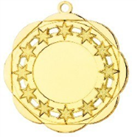 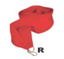 40 gab.Ø 50 mm,centrs –Ø 25 mmCena kopā bez PVN euro:Cena kopā bez PVN euro:Cena kopā bez PVN euro:Cena kopā bez PVN euro:Cena kopā bez PVN euro:Cena kopā bez PVN euro:PVN summa euro:PVN summa euro:PVN summa euro:PVN summa euro:PVN summa euro:PVN summa euro:Cena ar PVN euro:Cena ar PVN euro:Cena ar PVN euro:Cena ar PVN euro:Cena ar PVN euro:Cena ar PVN euro:Kam:Profesionālās ievirzes sporta izglītības iestādei “Daugavpils Futbola skola”, Kandavas ielā 17A, Daugavpilī,LV-5401Pretendents:Reģ. Nr., adrese:Kontaktpersona, tās tālrunis, fakss un e-pasts:Bankas rekvizīti:Nr.p.k.Iepirkuma priekšmets, aprakstsDaudzumsIzmērsCena par 1 (viens) gab.euroCena par visu daudzumu bez PVNeuroCena par visu daudzumu ar PVNeuroNr.p.k.Iepirkuma priekšmets, aprakstsDaudzumsaugstums/ diametrsCena par 1 (viens) gab.euroCena par visu daudzumu bez PVNeuroCena par visu daudzumu ar PVNeuro1.Medaļas ar lentuMedaļas ar lentuMedaļas ar lentuMedaļas ar lentuMedaļas ar lentuMedaļas ar lentu1.1.Metāla medaļa ar zvaigznēm un sarkanu lentu 11mm, centrā emblēma ar krāsainu sporta motīvu. Reversā krāsaina PVC materiāla uzlīme ar personalizāciju, saskaņā ar pasūtītāja tekstu un logo, biezums 3mm.40 gab.Ø 50 mm,centrs –Ø 25 mmCena kopā bez PVN euro:Cena kopā bez PVN euro:Cena kopā bez PVN euro:Cena kopā bez PVN euro:Cena kopā bez PVN euro:Cena kopā bez PVN euro:PVN summa euro:PVN summa euro:PVN summa euro:PVN summa euro:PVN summa euro:PVN summa euro:Cena ar PVN euro:Cena ar PVN euro:Cena ar PVN euro:Cena ar PVN euro:Cena ar PVN euro:Cena ar PVN euro:Vārds, uzvārds, (amats)ParakstsDatums Pretendenta pārstāvis:	________________________________                    (amats, paraksts, vārds, uzvārds, zīmogs)